T.C.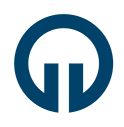 KARADENİZ TEKNİK ÜNİVERSİTESİSAĞLIK BİLİMLERİ ENSTİTÜSÜ MÜDÜRLÜĞÜ DOKTORA TEZ BAŞLIĞI DEĞİŞİKLİĞİ ÖNERİSİ FORMUEk 1. Tez izleme komitesi raporu/ları (varsa)Öğrencinin;Öğrencinin;Öğrencinin;Öğrencinin;Öğrencinin;Öğrencinin;Öğrencinin;Adı SoyadıAdı Soyadı:NumarasıNumarası:Anabilim Dalı                      Anabilim Dalı                      :Programı ve Durumu                                      Programı ve Durumu                                      : Doktora          Tez Doktora          Tez Doktora          Tez Doktora          TezDanışmanı Danışmanı :Mevcut Tez BaşlığıMevcut Tez Başlığı:Önerilen Tez BaşlığıÖnerilen Tez Başlığı:Gerekçesi:      Gerekçesi:      Gerekçesi:      Gerekçesi:      Gerekçesi:      Gerekçesi:      Gerekçesi:      Tez İzleme Komitesinin OnayıTez İzleme Komitesinin OnayıTez İzleme Komitesinin OnayıTez İzleme Komitesinin OnayıTez İzleme Komitesinin OnayıTez İzleme Komitesinin OnayıTez İzleme Komitesinin OnayıÜnvanı, Adı ve soyadıÜnvanı, Adı ve soyadıÜnvanı, Adı ve soyadıÜnvanı, Adı ve soyadıÜnvanı, Adı ve soyadıÜnvanı, Adı ve soyadıİmza1.2.3.      ANABİLİM DALI BAŞKANLIĞINA      ANABİLİM DALI BAŞKANLIĞINA      ANABİLİM DALI BAŞKANLIĞINA      ANABİLİM DALI BAŞKANLIĞINA      ANABİLİM DALI BAŞKANLIĞINA      ANABİLİM DALI BAŞKANLIĞINA      ANABİLİM DALI BAŞKANLIĞINAKimlik bilgileri ve programı verilen öğrencinin yukarıdaki gerekçeye istinaden “Tez Başlığının” belirtilen şekilde değiştirilmesi hususunda gereğini bilgilerinize arz ederim.     Kimlik bilgileri ve programı verilen öğrencinin yukarıdaki gerekçeye istinaden “Tez Başlığının” belirtilen şekilde değiştirilmesi hususunda gereğini bilgilerinize arz ederim.     Kimlik bilgileri ve programı verilen öğrencinin yukarıdaki gerekçeye istinaden “Tez Başlığının” belirtilen şekilde değiştirilmesi hususunda gereğini bilgilerinize arz ederim.     Kimlik bilgileri ve programı verilen öğrencinin yukarıdaki gerekçeye istinaden “Tez Başlığının” belirtilen şekilde değiştirilmesi hususunda gereğini bilgilerinize arz ederim.     Kimlik bilgileri ve programı verilen öğrencinin yukarıdaki gerekçeye istinaden “Tez Başlığının” belirtilen şekilde değiştirilmesi hususunda gereğini bilgilerinize arz ederim.     Kimlik bilgileri ve programı verilen öğrencinin yukarıdaki gerekçeye istinaden “Tez Başlığının” belirtilen şekilde değiştirilmesi hususunda gereğini bilgilerinize arz ederim.     Kimlik bilgileri ve programı verilen öğrencinin yukarıdaki gerekçeye istinaden “Tez Başlığının” belirtilen şekilde değiştirilmesi hususunda gereğini bilgilerinize arz ederim.     (Öğrencinin, Adı ve Soyadı / İmzası)(Öğrencinin, Adı ve Soyadı / İmzası)(Öğrencinin, Adı ve Soyadı / İmzası)(Öğrencinin, Adı ve Soyadı / İmzası)(Danışmanın, Ünvanı Adı ve Soyadı / İmza)(Danışmanın, Ünvanı Adı ve Soyadı / İmza)(Danışmanın, Ünvanı Adı ve Soyadı / İmza)Sayı :                                                                                                                                            /    /     Sayı :                                                                                                                                            /    /     Sayı :                                                                                                                                            /    /     Sayı :                                                                                                                                            /    /     Sayı :                                                                                                                                            /    /     Sayı :                                                                                                                                            /    /     Sayı :                                                                                                                                            /    /     SAĞLIK BİLİMLERİ ENSTİTÜSÜ MÜDÜRLÜĞÜNESAĞLIK BİLİMLERİ ENSTİTÜSÜ MÜDÜRLÜĞÜNESAĞLIK BİLİMLERİ ENSTİTÜSÜ MÜDÜRLÜĞÜNESAĞLIK BİLİMLERİ ENSTİTÜSÜ MÜDÜRLÜĞÜNESAĞLIK BİLİMLERİ ENSTİTÜSÜ MÜDÜRLÜĞÜNESAĞLIK BİLİMLERİ ENSTİTÜSÜ MÜDÜRLÜĞÜNESAĞLIK BİLİMLERİ ENSTİTÜSÜ MÜDÜRLÜĞÜNEYukarıda kimlik bilgileri ve programı verilen öğrencinin “Tez Başlığı Değişikliği’’ talebi hususunda bilgilerinize ve gereğini arz ederim.     Yukarıda kimlik bilgileri ve programı verilen öğrencinin “Tez Başlığı Değişikliği’’ talebi hususunda bilgilerinize ve gereğini arz ederim.     Yukarıda kimlik bilgileri ve programı verilen öğrencinin “Tez Başlığı Değişikliği’’ talebi hususunda bilgilerinize ve gereğini arz ederim.     Yukarıda kimlik bilgileri ve programı verilen öğrencinin “Tez Başlığı Değişikliği’’ talebi hususunda bilgilerinize ve gereğini arz ederim.     Yukarıda kimlik bilgileri ve programı verilen öğrencinin “Tez Başlığı Değişikliği’’ talebi hususunda bilgilerinize ve gereğini arz ederim.     Yukarıda kimlik bilgileri ve programı verilen öğrencinin “Tez Başlığı Değişikliği’’ talebi hususunda bilgilerinize ve gereğini arz ederim.     Yukarıda kimlik bilgileri ve programı verilen öğrencinin “Tez Başlığı Değişikliği’’ talebi hususunda bilgilerinize ve gereğini arz ederim.                                                                                                                        Anabilim Dalı Başkanı                (Ünvanı, Adı ve Soyadı / İmza)                                                                                                                   Anabilim Dalı Başkanı                (Ünvanı, Adı ve Soyadı / İmza)ENSTİTÜ YÖNETİM KURULU KARARI	 Tarih :    /    /                    Karar No: ……..Yukarıdaki öneri uygun bulunmuştur , bulunmamıştır . 					               	ENSTİTÜ YÖNETİM KURULU KARARI	 Tarih :    /    /                    Karar No: ……..Yukarıdaki öneri uygun bulunmuştur , bulunmamıştır . 					               	ENSTİTÜ YÖNETİM KURULU KARARI	 Tarih :    /    /                    Karar No: ……..Yukarıdaki öneri uygun bulunmuştur , bulunmamıştır . 					               	ENSTİTÜ YÖNETİM KURULU KARARI	 Tarih :    /    /                    Karar No: ……..Yukarıdaki öneri uygun bulunmuştur , bulunmamıştır . 					               	ENSTİTÜ YÖNETİM KURULU KARARI	 Tarih :    /    /                    Karar No: ……..Yukarıdaki öneri uygun bulunmuştur , bulunmamıştır . 					               	ENSTİTÜ YÖNETİM KURULU KARARI	 Tarih :    /    /                    Karar No: ……..Yukarıdaki öneri uygun bulunmuştur , bulunmamıştır . 					               	ENSTİTÜ YÖNETİM KURULU KARARI	 Tarih :    /    /                    Karar No: ……..Yukarıdaki öneri uygun bulunmuştur , bulunmamıştır . 					               	Enstitü Müdürü(Ünvanı, Adı ve Soyadı / İmza)Enstitü Müdürü(Ünvanı, Adı ve Soyadı / İmza)